ศึกษาการปฏิบัติศาสนกิจของพระสงฆ์ในชีวิตวิถีใหม่ : กรณีศึกษาวัดท่าหมื่นราม   อำเภอวังทอง จังหวัดพิษณุโลกStudy the Practice of Buddhist Monks in the New Normal : A Case Study Tha Muen Ram Temple, Wang Thong Distric,        Phitsanulok Province  พระครูมานัสวรดิตถ์ (มณู ใจทน)  Phrakhru Manatworadit (Manu Chaithon)              มหาวิทยาลัยมหาจุฬาลงกรณราชวิทยาลัย,วิทยาลัยสงฆ์พุทธชินราช E-mail rikan874942@gmail.comบทคัดย่อการศึกษาวิจัยเรื่อง “ศึกษาการปฏิบัติศาสนกิจของพระสงฆ์ในชีวิตวิถีใหม่ : กรณีศึกษา วัดท่าหมื่นราม อำเภอวังทอง จังหวัดพิษณุโลก” เป็นการศึกษาเชิงคุณภาพ (Qualitative Research)โดยมีวัตถุประสงค์ของการวิจัย ๑) เพื่อศึกษาผลกระทบของชีวิตวิถีใหม่ที่มีต่อการดำเนินชีวิตของประชาชนในสังคมไทย ๒) เพื่อศึกษาการดำเนินชีวิตของพระสงฆ์ในชีวิตวิถีใหม่ ๓) เพื่อวิเคราะห์แนวทางการปฏิบัติศาสนกิจของพระสงฆ์ในชีวิตวิถีใหม่ของวัดท่าหมื่นราม ตำบลท่าหมื่นราม อำเภอวังทอง จังหวัดพิษณุโลก ผลการวิจัยพบว่า ๑) ผลกระทบของชีวิตวิถีใหม่ที่มีต่อการดำเนินชีวิตของประชาชนในสังคมไทย คือรูปแบบการดำเนินชีวิตอย่างใหม่ที่แตกต่างจากอดีต มีการปรับหาวิถีการดำรงชีวิตแบบใหม่เพื่อให้ปลอดภัยจากการติดเชื้อ ตลอดจนพฤติกรรมที่เคยทำมาเป็นกิจวัตร ต้องปรับตัวรับการเปลี่ยนแปลงไปสู่ชีวิตวิถีใหม่ เพื่อรับมือกับสถานการณ์ที่เกิดขึ้นในปัจจุบัน ๒) การดำเนินชีวิตของพระสงฆ์ในชีวิตวิถีใหม่ ภายใต้สถานการณ์ โควิด-๑๙ พระสงฆ์วัดท่าหมื่นรามโดยนำหลักบุญกิริยาวัตถุ ๓ มาปรับใช้ในการปฏิบัติศาสนกิจของพระสงฆ์ เพื่อฝ่าวิกฤตสอนให้เสียสละแบ่งปันวัตถุทาน เพื่อให้การช่วยเหลือซึ่งกันและผ่านวัตถุสิ่งของ ล้วนเป็นฐานในการทำงานเพื่อสังคมส่วนรวม ๓) แนวทางการปฏิบัติศาสนกิจของพระสงฆ์ในชีวิตวิถีใหม่ของวัดท่าหมื่นราม ตำบลท่าหมื่นราม อำเภอวังทอง จังหวัดพิษณุโลก เพื่อความปลอดภัยของพระภิกษุ สามเณร อุบาสก อุบาสิกา ผู้ที่ไปร่วมทำบุญ เมื่อมีอาการไข้ ไอ จาม เจ็บคอ ทำบุญและร่วมเวียนเทียนออนไลน์ได้ ผู้เข้าร่วมการปฏิบัติธรรมต้องลงทะเบียน ต้องผ่านการฉีดวัคซีนป้องกัน  โควิด-๑๙ อย่างน้อยท่านละสองเข็มและจำกัดจำนวนผู้เข้าร่วมเพื่อลดการแออัด สถานที่ปฏิบัติธรรมควรเป็นพื้นที่โล่ง มีอากาศถ่ายเทได้สะดวก สำหรับอาหารที่เตรียมไว้ตักบาตรควรเป็นอาหารที่ปรุงสุกใหม่ สะอาด และจัดไว้เป็นชุดเพื่อความสะดวก รวดเร็วและลดการสัมผัส ต้องสวมแมสตลอดเวลา และเว้นระยะห่าง  คำสำคัญ:  การปฏิบัติศาสนกิจของพระสงฆ์, ชีวิตวิถีใหม่AbstractThe thesis entitled “Study the Practice of Buddhist Monks in the New Normal : A Case Study Tha Muen Ram Temple, Wang Thong District, Phitsanulok Province” This was a qualitative research consisted of the following objectives: 1) to study the impact of the new lifestyle on Thai society 2) to study the way of life of monks in the New Normal 3) to analyze the religious practices of monks in the New Normal of Tha Muen Ram Temple, Wang Thong District, Phitsanulok Province.From the study, it was found as follows: 1. The impact of a new way of life on the way of life of people in Thai society is a new lifestyle that is different from the past, A new way of living is being adapted to be safe from infection, as well as routine behavior have to adapt to change to a new way of life to deal with the current situation. 2. The way of life of monks in the New Normal, under the situation of COVID-19, monks at Tha Muen Ram Temple therefore came out to encourage by adopting the three items of meritorious action to apply in the religious practice of monks, in order to overcome the crisis, teach to sacrifice, share material gifts to provide assistance to each other and through objects All of them are the bases for working for the society as a whole. 3. The religious practices of monks in the New Normal of Tha Muen Ram Temple, Wang Thong District, Phitsanulok Province. For the safety of monks, novices, laymen, and laymen who go to make merit. When you have a fever, cough, sneeze, sore throat, you can make merit and join the candlelight procession online. Participants in the meditation practice must register, must pass at least two COVID-19 vaccinations per person and limit the number of participants to reduce congestion. The place of meditation should be an open space have good ventilation. For food prepared for food offerings, food should be freshly cooked, clean, and set up as a set for convenience fast and less touch, must wear a mask at all times and distance.Keyword: the Practice of Buddhist Monks, the New Normal๑. บทนำแม้ว่าการเริ่มต้นปี พ.ศ. ๒๕๖๓ จะมาพร้อมกับการระบาดของเชื้อไวรัสสายพันธ์ใหม่โควิด-๑๙ (Virus COVID-19) ซึ่งเกิดขึ้นอย่างรวดเร็วและรุนแรงจนแพร่กระจายไปในประเทศต่าง ๆ ทั่วโลก ผู้คนเจ็บป่วยและล้มตายจำนวนมาก จนกลายเป็นความสูญเสียอย่างใหญ่หลวงอีกครั้งหนึ่งของมนุษยชาติ มนุษย์จำเป็นต้องป้องกันตนเองเพื่อให้มีชีวิตรอดด้วยการปรับเปลี่ยนพฤติกรรมการดำรงชีวิตที่ผิดไปจากวิถีเดิม ๆ เรียกได้ว่า “วิถีชีวิตที่ถูกบังคับให้เปลี่ยนไปมีทั้งในระดับบุคคล ที่เราต้องใส่หน้ากาก ล้างมือบ่อย ๆ รักษาความสะอาด การใช้พื้นที่สาธารณะ พฤติกรรมเมื่อออกนอกบ้านไปไหนมาไหนก็ต้องระวังมากขึ้น ต้องมีการเว้นระยะห่างทางสังคม (Social Distancing) เมืองบางแห่งมีการปิดชั่วคราวเพื่อยับยั้งการแพร่ระบาดของเชื้อ พ.ร.บ.ฉุกเฉินถูกบังคับใช้ เทคโนโลยีต่าง ๆ ก็เข้ามามีบทบาทกับชีวิตมากขึ้น ธุรกิจในช่องทางออนไลน์ก็ได้รับความนิยมเป็นอย่างยิ่ง การเรียนก็ต้องเรียนผ่านทางออนไลน์ การทำงานที่ที่ต้องปรับมาทำที่บ้านแทนการไปที่ทำงาน ‘โควิด-๑๙’ จึงกลายเป็นฝันร้ายเรียกน้ำตาแก่ชาวโลกทุกหย่อมหญ้า กระนั้น ‘มนุษย์’ ก็นับเป็นสิ่งมีชีวิตที่สุดสตรอง มีการปรับตัวให้เข้ากับสถานการณ์เพื่อ ‘ความอยู่รอด’ หรือที่เรียกกันจนติดปากว่า ‘นิว นอร์มอล’ (New Normal) หรือ วิถีชีวิตปกติรูปแบบใหม่” อย่างไรก็ตามในระยะเวลาปีกว่า ที่โควิดอุบัติได้ส่งผลกระทบต่อชีวิตประจำวันของคนไทยเปลี่ยนแปลงในหลายด้าน ในทุกเพศ และทุกวัย อาทิ การกินต้องปรุงสุก กินร้อน ช้อนเรา เพื่อเลี่ยงการแพร่ระบาด โรงเรียน ร้านค้า หรือสถานที่สาธารณะต่าง ๆ ต้องควบคุมและจำกัดจำนวนคนไม่ให้แออัด, ร้านอาหารมีการวางฉากกระจกใสกั้น ติดสติ๊กเกอร์เว้นระยะห่าง และจำหน่ายแบบซื้อกลับเท่านั้น ครูและนักเรียน สื่อสารการเรียนการสอนผ่านช่องทางออนไลน์ ธุรกิจดิลิเวอรี และช้อปปิ้งออนไลน์เป็นที่นิยมมากขึ้น และหน้ากากผ้า สายคล้องแมสก์ กลายเป็นหนึ่งในแฟชั่นการแต่งกาย เป็นต้นจึงปฏิเสธไม่ได้ว่า “ชีวิตวิถีใหม่” ได้กลายเป็นสิ่งที่หลายฝ่ายให้ความสำคัญการปฏิบัติอย่างนิวนอร์มอล จึงไม่เพียงป้องกันโควิดเท่านั้น ยังเป็นการรับมือกับโรคติดต่อที่อาจเกิดขึ้นในอนาคตจากสถานการณ์การแพร่ระบาดของโควิด-๑๙ ทำให้ผู้คนเกิดความวิตกกังวลไปทั่วโลก มีการปิดเมือง ปิดประเทศ เพื่อป้องกันการแพร่กระจายของโรค สนามบินเงียบเหงา สถานที่ท่องเที่ยวแทบร้างผู้คน หลายธุรกิจได้รับผลกระทบทั้งทางตรงและทางอ้อม จนต้องลดพนักงาน เลิกจ้าง หรือปิดตัวเองลง ผู้คนไม่จำเป็นก็ไม่ออกนอกบ้าน ไม่กล้าอยู่ในที่คนพลุกพล่าน และคอยติดตามข่าวสารเพื่ออัพเดทการแพร่ระบาดของไวรัสตัวนี้  ซึ่งข้อมูลที่ได้รับนั้นก็มีทั้งจริงและปลอมปะปนกัน หรือบางข้อมูลที่เราเคยยึดถือเป็นแนวทางในการป้องกันการติดเชื้อ ก็อาจต้องปรับเปลี่ยนให้เข้ากับสถานการณ์ขึ้น เช่นการใช้ช้อนกลางตักอาหารก็มีโอกาสเสี่ยงติดเชื้อจากการสัมผัสช้อนร่วมกันได้ ต้องเปลี่ยนมากินร้อน ช้อนใครช้อนมัน และหมั่นล้างมือให้สะอาดอยู่เสมอ แต่หากมองในแง่ดี การระบาดในวงกว้างของโควิด-๑๙ ก็ทำให้ผู้คนทั่วโลกได้เห็นถึงความสำคัญของการดูแลตัวเองให้ห่างไกลจากโรคภัยต่าง ๆ มากขึ้น รวมถึงในภาครัฐ และภาคธุรกิจ ก็ตระหนักถึงการต้องปรับเปลี่ยน และปรับตัว เพื่อให้เกิดความยั่งยืนในเชิงรุก เพื่อลดความเสี่ยงในการการแพร่กระจายของเชื้อโรคต่าง ๆ ในอนาคตมากขึ้นด้วย นอกจากนี้ การแพร่ระบาดของไวรัสโควิค-๑๙ ยังได้ก่อให้เกิดปัญหาในการปฏิบัติศาสนกิจของพระสงฆ์ด้วยเช่นเดียวกัน พระสงฆ์จะต้องมีการปรับตัว ปรับเปลี่ยนวิธีการปฏิบัติศาสนกิจ ในชีวิตวิถีใหม่ให้ปลอดภัยจากโควิด และเพื่อสร้างความเข้าใจในการปฏิบัติศาสนกิจในยุค New Normal ทั้งนี้ การปรับตัวของพระสงฆ์ในการปฏิบัติศาสนกิจดังกล่าว จะมุ่งเน้นให้ครอบคลุมสังฆกิจและสังฆกรรมตามพุทธบัญญัติทุกประการ และเพื่อเผยแพร่สื่อการปฏิบัติศาสนกิจวิถีใหม่ปลอดภัยจากโควิด ให้เกิดการกระตุ้นส่งเสริมให้พระสงฆ์และพุทธศาสนิกชนเกิดการปรับตัวในการใช้ชีวิตยุค New Normal ดังนั้น ในสถานการณ์การแพร่ระบาดของเชื้อไวรัสโควิด (COVID ๑๙) จึงต้องเรียนรู้ ปรับตัว และรับมือตามวิถีใหม่แบบ New Normal และหลักในการปฏิบัติให้ถูกต้องตามพระธรรมวินัย และถูกต้องตามหลักสุขอนามัยให้พระสงฆ์และพุทธศาสนิกชนในยุค New Normal ปลอดภัยจากโควิด ชีวิตวิถีใหม่ วิถีที่เราได้สร้างสุขอนามัยทั้งส่วนตัวและส่วนรวม วิถีที่เราได้เรียนรู้ว่าการมีภูมิคุ้มกันร่างกายและจิตใจเป็นสิ่งที่จำเป็น วิถีที่เราได้พบว่าระบบการจัดการเศรษฐกิจสังคม สิ่งแวดล้อม มีส่วนอย่างมากต่อการปรับตัวของคนในสังคมการเรียนรู้และปรับตัวตลอดช่วงเวลาที่ผ่านมา ได้พิสูจน์ให้เราเห็นว่า หากเราทุกคนร่วมมือกัน เราจะผ่านทุกวิกฤตปัญหาไปได้ และวิถีชีวิตแบบใหม่ที่เราได้ร่วมกันสร้างสุขอนามัยที่ดีและสร้างภูมิคุ้มกันร่างกายจิตใจ ช่วยให้เราอยู่ร่วมกันอย่างปลอดภัยจากโรคร้าย ช่วยให้เรามีชีวิตที่มีความสุขร่วมกัน การมีชีวิตวิถีใหม่ จึงเป็นเสมือนการเริ่มต้นใหม่ของเราทุกคน การเริ่มปรับตัวใช้ชีวิตในบริบทรูปแบบใหม่ให้เป็นนิสัย เพื่อให้มีชีวิตที่มีความสุขร่วมกัน รูปแบบชีวิตวิถีใหม่นี้ ประกอบด้วย วิธีคิด วิธีเรียนรู้ วิธีสื่อสาร วิธีปฏิบัติและการจัดการการใช้ชีวิตแบบใหม่เกิดขึ้นหลังจากเกิดการเปลี่ยนแปลง ทำให้มนุษย์ต้องปรับตัวเพื่อรับมือกับสถานการณ์ปัจจุบัน ด้วยเหตุนี้ ผู้วิจัยจึงมีความสนใจที่จะศึกษาศึกษาการปฏิบัติศาสนกิจของพระสงฆ์ในชีวิตวิถีใหม่ เพื่อศึกษาผลกระทบของชีวิตวิถีใหม่ที่มีต่อการดำเนินชีวิตของประชาชนในสังคมไทย เพื่อศึกษาการดำเนินชีวิตของพระสงฆ์ในชีวิตวิถีใหม่ และเพื่อสร้างความเข้าใจในการปฏิบัติศาสนกิจในยุค New Normal เพื่อให้รู้ทันสภาพและปัญหาของการปฏิบัติศาสนกิจของพระสงฆ์ในยุคชีวิตวิถีใหม่ และพร้อมรับการเปลี่ยนแปลงที่เกิดขึ้นก็เพื่อให้ชีวิตดำเนินต่อไปได้อย่างปกติที่สุด เพื่อให้สอดคล้องกับวิถีชีวิตรูปแบบใหม่ หรือ New Normal รวมทั้งเสนอแนะแนวทางการปฏิบัติศาสนกิจของพระสงฆ์ในชีวิตวิถีใหม่ รวมทั้งสามารถปรับเปลี่ยนการดำเนินชีวิตในชีวิตวิถีใหม่ ได้อย่างปกติสุข  ๒. วัตถุประสงค์ของการวิจัย๒.๑ เพื่อศึกษาผลกระทบของชีวิตวิถีใหม่ที่มีต่อการดำเนินชีวิตของประชาชนในสังคมไทย๒.๒ เพื่อศึกษาการดำเนินชีวิตของพระสงฆ์ในชีวิตวิถีใหม่๒.๓ เพื่อวิเคราะห์แนวทางการปฏิบัติศาสนกิจของพระสงฆ์ในชีวิตวิถีใหม่ของวัดท่าหมื่นราม ตำบลท่าหมื่นราม อำเภอวังทอง จังหวัดพิษณุโลก๓. วิธีดำเนินการวิจัย	การวิจัยเรื่อง “ศึกษาการปฏิบัติศาสนกิจของพระสงฆ์ในชีวิตวิถีใหม่ : กรณีศึกษาวัดท่าหมื่นราม ตำบลท่าหมื่นราม อำเภอวังทอง จังหวัดพิษณุโลก” เป็นการวิจัยเชิงคุณภาพ  (Qualitative Research)  โดยผู้วิจัยกำหนดวิธีการวิจัยตามวัตถุประสงค์ของการวิจัยนี้ โดยศึกษาผลกระทบของชีวิตวิถีใหม่ที่มีต่อการดำเนินชีวิตของประชาชนในสังคมไทย และศึกษาการปฏิบัติศาสนกิจของพระสงฆ์ในชีวิตวิถีใหม่ เป็นการศึกษาวิจัยเกี่ยวกับการปฏิบัติศาสนกิจของพระสงฆ์ เน้นการศึกษาสภาพตามความเป็นจริงเกี่ยวกับการปฏิบัติศาสนกิจของพระสงฆ์วัดท่าหมื่นราม ตำบลท่าหมื่นราม อำเภอวังทอง จังหวัดพิษณุโลก การเก็บรวบรวมข้อมูลทั้งด้านเอกสารและข้อมูลภาคสนาม โดยผู้วิจัยได้ทำการสัมภาษณ์ผู้ให้ข้อมูลสำคัญซึ่งเป็นผู้มีความรู้ และมีประสบการณ์ที่เกี่ยวข้องกับการปฏิบัติศาสนกิจของพระสงฆ์ ซึ่งผู้ให้ข้อมูลสำคัญเป็นผู้ที่มีความรู้เกี่ยวกับการปฏิบัติศาสนกิจของพระสงฆ์ เป็นพระสงฆ์ที่ชาวบ้านนับถือและศรัทธา เป็นผู้นำที่ปกครองชุมชนท่าหมื่นราม ที่มีความใกล้ชิดกับประชาชนในชุมชน และเป็นประชาชนที่อาศัยอยู่ในชุมชนท่าหมื่นราม ตำบลท่าหมื่นราม อำเภอวังทอง จังหวัดพิษณุโลก รวมทั้งผู้วิจัยได้ลงพื้นที่เพื่อสังเกตการณ์ถึงการปฏิบัติศาสนกิจของพระสงฆ์วัดท่าหมื่นราม อำเภอวังทอง จังหวัดพิษณุโลกด้วย ๔. สรุปผลการวิจัย๔.๑ ผลกระทบของชีวิตวิถีใหม่ที่มีต่อการดำเนินชีวิตของประชาชนในสังคมไทยNew Normal คือ ความปกติใหม่ ฐานวิถีชีวิตใหม่ คือรูปแบบการดำเนินชีวิตอย่างใหม่ที่แตกต่างจากอดีต ต้องเปลี่ยนแปลงไปสู่วิถีใหม่ภายใต้หลักมาตรฐานใหม่ที่ไม่คุ้นเคย รูปแบบวิถีชีวิตใหม่นี้ ประกอบด้วยวิธีคิด วิธีเรียนรู้ วิธีสื่อสาร วิธีปฏิบัติและการจัดการ การใช้ชีวิตแบบใหม่เกิดขึ้นหลังจากเกิดการเปลี่ยนแปลงอย่างใหญ่หลวงและรุนแรงอย่างใดอย่างหนึ่ง ทำให้มนุษย์ต้องปรับตัวเพื่อรับมือกับสถานการณ์ที่เกิดขึ้นในปัจจุบัน การดำเนินชีวิตวิถีใหม่ที่มีต่อของประชาชนในสังคมไทย ได้มีการปรับหาวิถีการดำรงชีวิตแบบใหม่เพื่อให้ปลอดภัยจากการติดเชื้อ ควบคู่ไปกับความพยายามรักษาและฟื้นฟูศักยภาพทางเศรษฐกิจและธุรกิจ นำไปสู่การสรรค์สร้างสิ่งประดิษฐ์ใหม่ ๆ เทคโนโลยีใหม่ ๆ มีการปรับแนวคิด วิสัยทัศน์ วิธีการจัดการ ตลอดจนพฤติกรรมที่เคยทำมาเป็นกิจวัตร เกิดการเบี่ยงเบนออกจากความคุ้นเคยอันเป็นปกติมาแต่เดิมในหลายมิติ ทั้งในด้านอาหาร การแต่งกาย การรักษาสุขอนามัย การศึกษาเล่าเรียน การสื่อสาร การทำธุรกิจ ฯลฯ เห็นได้ชัดเจนที่สุดในด้านของการสาธารณสุขของเมืองไทยมีการประกาศมาตรการการป้องกันและควบคุมการระบาดของโควิด-๑๙ ที่ทุกคนต้องให้ความสำคัญและปฏิบัติตามอย่างเคร่งครัด ได้แก่ ๑) สวมใส่หน้ากากผ้าหรือหน้ากากอนามัยเสมอ ๒) ต้องเว้นระยะห่าง ๒ เมตร ๓) ล้างมือบ่อย ๆ พกเจลแอลกอฮอล์ ๔) หลีกเลี่ยงสถานที่แออัด ๕) หลีกเลี่ยงกลุ่มเสี่ยงหรือผู้ที่มีอาการป่วย ๖) ใช้โซเชียลมีเดียติดต่อสื่อสารแทนการพบปะพูดคุย ๗) ให้ความสำคัญกับการมีส่วนร่วมรับผิดชอบต่อสังคมกันมากขึ้น ผู้คนยุคโควิด-๑๙ จำเป็นต้องอยู่บ้านมากขึ้น เกิดเทรนด์การทำงานรูปแบบใหม่คือ Work from Home ส่วนนักเรียนก็ต้องปรับตัวสู่การเรียนที่บ้านผ่านการเรียนออนไลน์การจับจ่ายซื้อของต่าง ๆ ก็ต้องซื้อออนไลน์กันมากขึ้น ๔.๒ การดำเนินชีวิตของพระสงฆ์ในชีวิตวิถีใหม่ด้วยสังคมไทยมีพระพุทธศาสนาเป็นที่พึ่งทางใจจะเห็นได้จากวิถีชีวิตของคนไทยเป็นวิถีของชาวพุทธซึ่งถือปฏิบัติกันมาช้านาน พระพุทธศาสนาจึงมีบทบาทและมีความกลมกลืนในการดำเนินชีวิตของคนไทยในสถานการณ์เช่นนี้ ทำให้พระสงฆ์มีแนวคิด วิธีการ หลักการดำเนินชีวิต พระสงฆ์จึงออกมาให้กำลังใจเพื่อฝ่าวิกฤต สอนให้เสียสละแบ่งปันวัตถุทาน เพื่อให้การช่วยเหลือซึ่งกันและผ่านวัตถุสิ่งของ ล้วนเป็นฐานในการทำงานเพื่อสังคมส่วนรวม ๑) ทาน การให้ทาน เป็นการให้วัตถุสิ่งของ ความรู้ สติ ปัญญา ด้วยการสงเคราะห์หรือช่วยเหลือผู้อื่นด้วยการให้สิ่งของที่ตนมีให้แก่ผู้ที่ต้องการผู้ขาดแคลนหรือผู้เดือดร้อน คือผู้ให้ก็เป็นสุขอิ่มเอิบใจ ผู้รับก็ก็สามารถบรรเทาทุกข์ความเดือดร้อน รวมทั้งการให้ความรู้ การแนะนำที่ถูกต้อง ชัดเจนและเป็นจริงด้วย เช่น การแบ่งปัน ตู้ปันสุข ๒) ศีล คือการการประพฤติชอบด้วยกาย วาจา การใช้วาจาด้วยถ้อยคำที่สุภาพ และถ้อยคำที่มีประโยชน์ ให้ร่วมมือและปฏิบัติตามคำแนะนำของภาครัฐอย่างเคร่งครัด เพื่อความปลอดภัยทั้งตนเองและผู้อื่น ประพฤติตนให้เป็นประโยชน์แก่ทั้งตนเอง และผู้อื่น รู้จักการเสียสละไม่เห็นแก่ตัว ต้องมีการรับผิดชอบต่อสังคม ๓) ภาวนา คือ พัฒนาจิตใจด้วยสติปัญญาใช้เหตุผลอย่างรอบด้าน ดูแลสุขภาพ และป้องกันตนเอง เป็นการพัฒนาจิตใจของเราด้วยปัญญา สะสมแล้วนำมาใช้ เป็นการอบรมใจให้ฉลาดเที่ยงตรงต่อเหตุผลอรรถธรรม รู้จักวิธีปฏิบัติต่อตนเองและสิ่งทั้งหลาย ให้อยู่ในเหตุผลอันเป็นทางแห่งความสงบสุข ไม่เสี่ยงและไม่เกิดความเสียหายแก่ตนและผู้เกี่ยวข้อง๔.๓ แนวทางการปฏิบัติศาสนกิจของพระสงฆ์ในชีวิตวิถีใหม่ของวัดท่าหมื่นราม ตำบล            ท่าหมื่นราม อำเภอวังทอง จังหวัดพิษณุโลกแนวทางการปฏิบัติศาสนกิจของพระสงฆ์ในชีวิตวิถีใหม่ของวัดท่าหมื่นราม เพื่อความปลอดภัยของพระภิกษุ สามเณร อุบาสก อุบาสิกา ผู้ที่ไปร่วมทำบุญเพื่อเป็นการร่วมรักษาสืบทอดประเพณีที่ดีงามนั้น เมื่อมีอาการไข้ ไอ จาม เจ็บคอ หรือมาจากพื้นที่เสี่ยงสูงควรงดเว้นการเข้าร่วมกิจกรรม และต้องให้ความร่วมมือตามมาตรการของกระทรวงสาธารณสุขโดยเคร่งครัด โดยมีคัดกรองด้วยการตรวจวัดอุณหภูมิของผู้ที่จะมาร่วมทำบุญ ทุกคนต้องสวมแมส ล้างมือด้วยเจลหรือแอลกอฮอล์ เว้นระยห่าง และลดการแออัด นอกจากนี้เราสามารถทำบุญด้วยการโอนเงินร่วมทำบุญได้ หรืออย่างวันมาฆบูชา หรือวันวิสาขบูชา เราก็สามารถร่วมเวียนเทียนออนไลน์ได้โดยที่เราไม่ต้องไปวัด ในการจัดการปฏิบัติธรรม ผู้ที่เข้าร่วมจะต้องผ่านการฉีดวัคซีนป้องกันโควิด-๑๙ อย่างน้อยท่านละสองเข็ม และเพื่อป้องกันการแพร่ระบาดของโรคโควิด-๑๙ จะต้องมีการจำกัดจำนวนผู้เข้าร่วมในการปฏิบัติธรรมเพื่อลดการแออัด ผู้เข้าร่วมจะต้องลงทะเบียน สถานที่ปฏิบัติธรรมควรเป็นพื้นที่โล่ง มีอากาศถ่ายเทได้สะดวก ในขณะที่พระภิกษุสามเณรออกบิณฑบาต ควรเว้นระยะห่างและต้องสวมแมสตลอดเวลา สำหรับอาหารที่ใส่บาตรให้พระภิกษุสามเณรควรเป็นอาหารที่ปรุงสุกใหม่ สะอาด และจัดไว้เป็นชุดเพื่อความสะดวก รวดเร็วและลดการสัมผัสในการตักบาตร สำหรับผู้ที่รอตักบาตรในขณะที่พระออกบิณฑบาตควรตรวจดูตัวเองว่ามีไข้ หรือไอ จาม ถ้ามีอาการเหล่านี้ควรหลีกเลี่ยงในการตักบาตร และขณะที่กำลังตักบาตร ควรเว้นระยะห่างประมาณ ๑-๒ เมตรเพื่อหลีกเลี่ยงการกระจายเชื้อโรคโควิด-๑๙ ในขณะรอตักบาตร ไม่ควรอยู่รวมกลุ่มกันให้เว้นช่วงให้ห่างกันและเมื่อตักบาตรเสร็จควรล้างมือทำความสะอาดร่างกาย และเมื่อพระภิกษุสามเณรได้ออกบิณฑบาตเสร็จเรียบร้อยแล้วต้องทำความสะอาดร่างกาย ล้างมือด้วยสบู่หรือเจลแอลกอฮอล์ หลีกเลี่ยงการฉันภัตตาหารร่วมภาชนะกับพระสงฆ์รูปอื่น ควรจัดภัตตาหารแยกสำรับ๕. อภิปรายผลการวิจัยผลการศึกษาค้นคว้าการวิจัยเรื่อง“ศึกษาการปฏิบัติศาสนกิจของพระสงฆ์ในชีวิตวิถีใหม่ : กรณีศึกษา วัดท่าหมื่นราม อำเภอวังทอง จังหวัดพิษณุโลก” มีประเด็นการอภิปรายผล ดังนี้๕.๑ ผลกระทบของชีวิตวิถีใหม่ที่มีต่อการดำเนินชีวิตของประชาชนในสังคมไทย การดำเนินชีวิตวิถีใหม่ภายใต้สถานการณ์การแพร่ระบาดของโควิด-๑๙ ที่มีต่อของประชาชนในสังคมไทย ได้มีการปรับหาวิถีการดำรงชีวิตแบบใหม่เพื่อให้ปลอดภัยจากการติดเชื้อ ควบคู่ไปกับความพยายามรักษาและฟื้นฟูศักยภาพทางเศรษฐกิจและธุรกิจ นำไปสู่การสรรค์สร้างสิ่งประดิษฐ์ใหม่ ๆ เทคโนโลยีใหม่ ๆ มีการปรับแนวคิด วิสัยทัศน์ วิธีการจัดการ ตลอดจนพฤติกรรมที่เคยทำมาเป็นกิจวัตร เกิดการเบี่ยงเบนออกจากความคุ้นเคยอันเป็นปกติมาแต่เดิมในหลายมิติ ทั้งในด้านอาหาร การแต่งกาย การรักษาสุขอนามัย การศึกษาเล่าเรียน การสื่อสาร การทำธุรกิจ ฯลฯ ๑. การดำเนินชีวิตวิถีใหม่ด้านสาธารณสุขไทยที่ทุกคนต้องให้ความสำคัญและปฏิบัติตามอย่างเคร่งครัด ได้แก่ ๑) สวมใส่หน้ากากผ้าหรือหน้ากากอนามัยเสมอ ๒) ต้องเว้นระยะห่าง ๒ เมตร ๓) ล้างมือบ่อย ๆ พกเจลแอลกอฮอล์ ๔) หลีกเลี่ยงสถานที่แออัด ๕) หลีกเลี่ยงกลุ่มเสี่ยงหรือผู้ที่มีอาการป่วย ๖) ใช้โซเชียลมีเดียติดต่อสื่อสารแทนการพบปะพูดคุย และ ๗) ให้ความสำคัญกับการมีส่วนร่วมรับผิดชอบต่อสังคมกันมากขึ้น ผู้คนยุคโควิด-๑๙ จำเป็นต้องอยู่บ้านมากขึ้น เกิดเทรนด์การทำงานรูปแบบใหม่คือ Work from Home ส่วนนักเรียนก็ต้องปรับตัวสู่การเรียนที่บ้านผ่านการ “เรียนออนไลน์” การจับจ่ายซื้อของต่าง ๆ ก็ต้องซื้อออนไลน์กันมากขึ้น ซึ่งสอดคล้องกับแนวคิดของ บดินทร์ ชาตะเวที มีการศึกษาพฤติกรรมกับความปกติใหม่ หรือ New Normal เป็นรูปแบบการดำเนินชีวิตอย่างใหม่ที่แตกต่างจากอดีต กำลังจะกลายเป็นวิวัฒนาการใหม่ของสังคมมนุษย์ และระบบสังคมใหม่ของโลก ทั้งนี้จากการแพร่ระบาดของเชื้อไวรัสโคโรนาสายพันธุ์ใหม่หรือโควิด-๑๙ เกิดผลกระทบต่อระบบเศรษฐกิจและสุขภาพของประชากรทั่วโลก ทำให้ต้องมีการปรับเปลี่ยนการดำเนินชีวิต เพื่อสร้างความปลอดภัยและลดการแพร่กระจายของเชื้อโรค ซึ่งในช่วงที่ผ่านมาจะเห็นได้ว่าทุกคนต้องมีการปรับตัวเป็นอย่างมากในการดูแลตนเองรูปแบบชีวิตวิถีใหม่ คือ การเปลี่ยนแปลงทางด้านพฤติกรรมและการใช้ชีวิต ๕.๒ การดำเนินชีวิตของพระสงฆ์ในชีวิตวิถีใหม่ การดำเนินชีวิตของพระสงฆ์ในชีวิตวิถีใหม่ การดำเนินชีวิตภายใต้สถานการณ์ โควิด-๑๙ พระสงฆ์จึงออกมาให้กำลังใจเพื่อฝ่าวิกฤต สอนให้เสียสละแบ่งปันวัตถุทาน เช่น ตู้ปันสุข ให้ร่วมมือและปฏิบัติตามคำแนะนำของภาครัฐอย่างเคร่งครัด เพื่อความปลอดภัยทั้งตนเองและผู้อื่น เช่น ไม่ฝ่าฝืนออกจากบ้าน ไม่หนีการกักกันตัวตามมาตรการการป้องกันของรัฐบาล มีความรับผิดชอบต่อสังคม พัฒนาจิตใจด้วยสติปัญญาใช้เหตุผลอย่างรอบด้าน ดูแลสุขภาพ และป้องกันตนเอง ซึ่งสอดคล้องกับแนวคิดของพระมหาจำนงค์ สิริวณฺโณ (ผมไผ) ที่กล่าวไว้ในบทความ “แนวทางการจัดการบทบาทพระสงฆ์ในการปรับตัวกับสถานการณ์โควิด-๑๙” ดังนี้ ในสภาวะปัจจุบันการดำเนินชีวิตของพระสงฆ์ได้มีการเปลี่ยนแปลงไปจากเดิมเป็นอันมากเนื่องจากเกิดปัญหาการแพร่ระบาดของเชื้อไวรัสโควิด-๑๙ พระสงฆ์ต้องป้องกันตัวเองพยายามที่จะดูแลสวมหน้ากากอนามัย เว้นระยะห่างให้มากขึ้นกับญาติโยม ต้องระมัดระวังมากขึ้น กลับจากบิณฑบาต ก็ต้องดูแลความสะอาด ก่อนเข้าวัด อีกวิธีหนึ่งคือ ให้ญาติโยมเข้ามาที่วัด ใช้การคัดกรองเพื่อความปลอดภัยและป้องกันให้พระไม่เป็นกลุ่มเสี่ยงด้วย และในเวลานี้พระบางรูปยังใช้การกักตัวเองเป็นการฝึกธรรมะไปในตัว ญาติโยมสามารถไปทำบุญได้แต่อาจจะต้องเปลี่ยนวิถี มี ควรจะใช้สื่อออนไลน์หรือใช้โทรศัพท์ในการปรึกษา และเป็นกำลังสำคัญส่วนหนึ่งที่จะช่วยบรรเทาทุกข์ให้ประชาชนที่ได้รับความเดือดร้อน เช่น ช่วยบริจาคอาหาร น้ำดื่ม หน้ากากอนามัย เป็นต้น เพื่อให้สังคมอยู่อย่างร่มเย็นเป็นสุข มีความเอื้อเฟื้อเผื่อแผ่ซึ่งกันและกัน๕.๒.๓ แนวทางการปฏิบัติศาสนกิจของพระสงฆ์ในชีวิตวิถีใหม่ของวัดท่าหมื่นราม ตำบลท่าหมื่นราม อำเภอวังทอง จังหวัดพิษณุโลกการปฏิบัติศาสนกิจของพระสงฆ์ในชีวิตวิถีใหม่ของวัดท่าหมื่นราม ตำบลท่าหมื่นราม อำเภอวังทอง จังหวัดพิษณุโลก คือ วันสำคัญทางพระพุทธศาสนา การปฏิบัติธรรม การทำบุญตักบาตรในขณะพระสงฆ์บิณฑบาต แนวทางการปฏิบัติศาสนกิจของพระสงฆ์ในชีวิตวิถีใหม่ของวัดท่าหมื่นราม ตำบลท่าหมื่นราม อำเภอวังทอง จังหวัดพิษณุโลกนั้น สอดคล้องกับกรมอนามัย กระทรวงสาธารณสุข ได้อธิบายไว้ใน “คู่มือการจัดพิธีทางศาสนาและการจัดกิจกรรมทางประเพณีในสถานการณ์ป้องกันการแพร่ระบาดของโรคติดเชื้อไวรัสโคโรนา ๒๐๑๙” มีรายละเอียดดังนี้ ประเทศไทยมีเอกลักษณ์โดดเด่นในด้านศาสนา ศิลปะ และวัฒนธรรม มีขนบธรรมเนียมประเพณีที่ดีงามในการจัดพิธีทางศาสนาและการจัดกิจกรรมทางประเพณีในเทศกาลต่าง ๆ จะมีประชาชนเข้าร่วมจำนวนมาก แต่จากสถานการณ์การแพร่ระบาดของโรคติดต่อเชื้อไวรัสโคโรนา ๒๐๑๙ (Covid-19) ทำให้มีผลกระทบต่อกิจกรรมทางศาสนาและประเพณีต่าง ๆ องค์กร วัด ศาสนสถาน หรือหน่วยงานต่าง ๆ ไม่สามารถจัดพิธีหรือกิจกรรมทางศาสนาหรือกิจกรรมทางประเพณีได้อย่างเช่นปกติ กรมอนามัย กระทรวงสาธารณสุข ได้ให้ความสำคัญพร้อมทั้งส่งเสริมงานด้านศาสนาและประเพณีให้สามารถดำเนินไปได้ในสถานการณ์ที่ไม่ปกติ จึงได้จัดทำคำแนะนำที่เกี่ยวข้องกับการจัดพิธีการทางศาสนา การจัดกิจกรรมทางประเพณีเพื่อใช้เป็นแนวทางสำหรับศาสนิกชนในการปฏิบัติศาสนกิจและพิธีกรรมอย่างถูกต้องตามหลักศาสนา และเหมาะสมตามประเพณีดั้งเดิมได้ โดยใช้ฐานชีวิตใหม่ (New Normal) สามารถประกอบพิธีกรรมทางศาสนาและเข้าร่วมกิจกรรมทางพระพุทธศาสนาได้อย่างปลอดภัยดังนั้นเพื่อความปลอดภัยของพระภิกษสงฆ์ สามเณร อุบาสก อุบาสิกา จึงได้กำหนดแนวทางปฏิบัติ ดังนี้ ๑) หากผู้เข้าร่วมมีอาการเจ็บป่วย เป็นไข้ ไอ จาม มีน้ำมูก เหนื่อยหอบให้งดเข้าร่วมพิธีกรรมทางศาสนา ๒) จัดให้มีจุดคัดกรองอุณหภูมิบริเวณทางเข้าตามความเหมาะสม พร้อมจัดเตรียมอุปกรณ์ทำความสะอาดมือ เช่น แอลกอฮอล์เจลไว้บริเวณทางเข้า ๓) ทำความสะอาดสถานที่จัดพิธี อุปกรณ์ของใช้ เปิดประตูหน้าต่างเพื่อระบายอากาศ ๔) คำแนะนำสำหรับพระภิกษุสงฆ์ สามเณรเมื่อออกบิณฑบาต เมื่อมีอาการไข้ ไอ หรือมาจากพื้นที่เสี่ยงควรงดออกบิณฑบาต สวมหน้ากากอนามัยตลอดเวลาเมื่อออกบิณฑบาต เว้นระยะห่างกับพระรูปอื่น หลีกเลี่ยงการเข้าไปในพื้นที่แออัด ควรฉันภัตตาหารสุกใหม่ สะอาด ไม่ฉันภัตตาหารร่วมภาชนะกับพระสงฆ์รูปอื่น และดื่มน้ำสะอาดอย่างเพียงพอ ล้างมือให้สะอาดหลังกลับจากบิณฑบาต หลีกเลี่ยงการใช้มือสัมผัสใบหน้า ตา จมูก ปาก ๕) คำแนะนำสำหรับประชาชนในการทำบุญตักบาตร ถ้ามีอาการไข้ ไอ ควรงดการทำบุญตักบาตร หลีกเลี่ยงการเข้าไปในพื้นที่แออัด ดูแลทำความสะอาดของร่างกายสม่ำเสมอ ล้างมือบ่อย ๆ สำหรับอาหารที่เตรียมตักบาตรควรปรุงสุกใหม่ สะอาด จัดเป็นชุดพร้อมฉันภัตตาหาร ขณะรอทำบุญตักบาตรควรเว้นระยะห่างระหว่างบุคคล๖. ข้อเสนอแนะ	๖.๑ ข้อเสนอแนะเชิงนโยบายจากการศึกษาวิจัยเรื่อง “ศึกษาการปฏิบัติศาสนกิจของพระสงฆ์ในชีวิตวิถีใหม่ : กรณีศึกษา วัดท่าหมื่นราม อำเภอวังทอง จังหวัดพิษณุโลก” ผู้วิจัยขอเสนอประเด็นที่ควรกำหนดเป็นนโยบาย เพื่อให้ผู้เกี่ยวข้องนำไปใช้ ดังต่อไปนี้๑) การปฏิบัติศาสนกิจของพระสงฆ์ในชีวิตวิถีใหม่ ควรประชาสัมพันธ์ ส่งเสริม และให้ความร่วมมือร่วมใจกันสนับสนุนเพื่อเป็นตัวอย่างให้กับประชาชนในชุมชนนั้น ๆ๖.๒ ข้อเสนอแนะในการนำผลวิจัยไปใช้๑) การปฏิบัติศาสนกิจของพระสงฆ์ในชีวิตวิถีใหม่ คือการเสริมสร้างการอยู่ร่วมกัน ที่ต้องมีการช่วยเหลือซึ่งกันและกันในการเผชิญวิกฤตโรคระบาดโควิด-๑๙ ด้วยการลดความเห็นแก่ตัว รู้จักหน้าที่และปฏิบัติงานในหน้าที่อย่างถูกต้องเหมาะสม๖.๓ ข้อเสนอแนะสำหรับการวิจัยครั้งต่อไปจากการศึกษาวิจัยเรื่อง “ศึกษาการปฏิบัติศาสนกิจของพระสงฆ์ในชีวิตวิถีใหม่ : กรณีศึกษา วัดท่าหมื่นราม อำเภอวังทอง จังหวัดพิษณุโลก” ผู้วิจัยขอเสนอให้ผู้สนใจได้นำไปศึกษาวิจัยต่อไปเป็นประเด็น ดังนี้๑) ควรมีการศึกษาการปฏิบัติศาสนกิจของพระสงฆ์ในชีวิตวิถีใหม่ โดยเน้นการปฏิบัติศาสนกิจของพระสงฆ์ ให้เหมาะสมสอดคล้องกับยุคสมัยที่เปลี่ยนไป๒) ควรมีการศึกษารูปแบบการปฏิบัติศาสนกิจของพระสงฆ์ในชีวิตวิถีใหม่โดยพิธีกรรมนั้นควรลดขั้นตอนหรือระยะเวลาในการปฏิบัติศาสนกิจเอกสารอ้างอิงกรมอนามัย กระทรวงสาธารณสุข. คู่มือการจัดพิธีทางศาสนาและการจัดกิจกรรมทางประเพณีในสถานการณ์ป้องกันการแพร่ระบาดของโรคติดเชื้อไวรัสโคโรนา ๒๐๑๙. กรุงเทพมหานคร: บริษัททีเอส อินเตอร์พริ้นท์จำกัด, ๒๕๖๓.ดร.สุปรีดา อดุลยานนท์. “New Normalชีวิตวิถีใหม่ หลังโควิด-19”. [ออนไลน์]. แหล่งที่มา: https://workpointtoday.com/new-normal-covid-19-2-2/, [๒๐ เมษายน ๒๕๖๔]. บดินทร์ ชาตะเวที. พฤติกรรม กับ ชีวิตวิถีใหม่: New Normal” บทความทั่วไป. [ออนไลน์], แหล่งข้อมูล http://www.ttmed.psu.ac.th/blog.php?p=258. (๒๐ กันยายน ๒๕๖๔).พระมหาจำนงค์ สิริวณฺโณ (ผมไผ), “แนวทางการจัดการบทบาทพระสงฆ์ในการปรับตัวกับสถานการณ์  โควิด-๑๙”, Journal of Modern Learning Development, ปีที่ ๖ ฉบับที่ ๑ ประจำเดือนมกราคม-กุมภาพันธ์ ๒๕๖๔.พระมหาบุญเลิศ อินฺทปดฺ โญ, และคณะ. “คู่มือ "การปฏิบัติศาสนกิจของพระสงฆ์และพุทธศาสนิกชนในยุค New Normal". นนทบุรี: หจก.นิติธรรมการพิมพ์, ๒๕๖๓.สำนักงานกองทุนสนับสนุนการสร้างเสริมสุขภาพ (สสส.). ชีวิตวิถีใหม่ ชีวิตดีเริ่มที่เรา. [ออนไลน์],  แหล่งที่มา: www.thaihearth.or.th/ชีวิตดีเริ่มที่เรา, [๑๔ กันยายน ๒๕๖๔].หนังสือพิมพ์มติชนรายวัน. ‘ชีวิตวิถีใหม่’ คนไทย เมื่อต้องอยู่กับโควิดแบบมาราธอน. [ออนไลน์],   แหล่งที่มา: https://www.matichon.co.th/lifestyle/news_2515461, [๒๐ เมษายน ๒๕๖๔].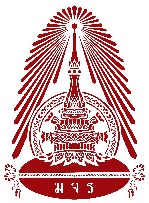 หนังสือขอเสนอบทความเพื่อลงเผยแพร่ในการประชุมวิชาการระดับชาติครั้งที่ ๒เขียนที่ วิทยาลัยสงฆ์พุทธชินราช จังหวัดพิษณุโลกวันที่ ๒๐ พฤษภาคม พ.ศ. ๒๕๖๕ข้าพเจ้าชื่อ  พระครูมานัสวรดิตถ์ (มณู ใจทน)ที่อยู่ วัดท่าหมื่นราม ตำบลท่าหมื่นราม อำเภอวังทอง จังหวัดพิษณุโลก โทรศัพท์ ๐๙๔-๒๘๗๔๙๔๒  E-mail rikan874942@gmail.comมีความประสงค์ขอส่งบทความ ( √) บทความวิจัย ( ) บทความวิชาการ เรื่อง:(ภาษาไทย) ศึกษาการปฏิบัติศาสนกิจของพระสงฆ์ในชีวิตวิถีใหม่ : กรณีศึกษา วัดท่าหมื่นราม 
อำเภอวังทอง จังหวัดพิษณุโลก(ภาษาอังกฤษ) Study the Practice of Buddhist Monks in the New Normal : A Case Study 
Tha Muen Ram Temple, Wang Thong District, Phitsanulok Province                  ข้าพเจ้าได้นิพนธ์ขึ้นเพื่อขอจบการศึกษาจากวิทยาลัยสงฆ์พุทธชินราช จังหวัดพิษณุโลก ปีการศึกษา ๒๕๖๕ เมื่อคณะกรรมการผู้ทรงคุณวุฒิพิจารณาแล้วมีมติให้แก้ไขปรับปรุงบทความ ข้าพเจ้ามีความยินดีรับไปแก้ไขตามมติดังกล่าวนั้นและและข้าพเจ้าขอรับรองว่า (ทำเครื่องหมาย √ )(√) เป็นผลงานของข้าพเจ้าแต่เพียงผู้เดียว( ) เป็นผลงานของข้าพเจ้าและผู้ร่วมนิพนธ์ตามชื่อที่ระบุในแต่ละบท(√) บทความนี้ไม่เคยลงตีพิมพ์ในวารสารใดมาก่อน(√) บทความนี้ไม่ได้คัดลอกหรือดัดแปลงมาจากของผู้ใดทั้งสิ้นทั้งนี้ ข้าพเจ้าได้ชำระค่าธรรมเนียมขอลงบทความการประชุมวิชาการระดับชาติ ครั้งที่๒ ตามระเบียบที่ได้กำหนดไว้ ชำระค่าลงทะเบียน ธนาคารทหารไทยธนชาติ เลขที่บัญชี 354-2-32172-8( ) บุคคลภายนอก/นักวิจัย     ๒,๕๐๐ บาท(√) นิสิต/บุคลากร มจร          ๑,๕๐๐ บาท ( ) นำเสนอด้วยโปสเตอร์        ๑,๐๐๐ บาท อนึ่งแม้ข้าพเจ้าปรับแก้ไขแล้วแต่งานยังไม่เรียบร้อยและไม่ได้รับการตีพิมพ์ข้าพเจ้าไม่ประสงค์รับเงินค่าทำเนียมคืน และจะยอมรับการพิจารณาของคณะกองบรรณาธิการถือเป็นที่สิ้นสุดลงชื่อ พระครูมานัสวรดิตถ์ (พระครูมานัสวรดิตถ์ (มณู ใจทน)ผู้นิพนธ์บทความ